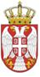                Република СрбијаОСНОВНА ШКОЛА „Краљ Петар I“          Ниш, Војводе Путника бр.1Број: 610-166/22/2020-04        Датум:24. 01. 2020. годинеНа основу чланова  99. 100. и 119. став 1. тачка 1) Закона о основама система образовања и васпитања („Службени гласник Републике Србије“, број 88/2017 и 27/2018-др.закон, 10/2019), члана 71. став 1. тач. 1) и 463. Статута Основне школе „Краљ Петар I“ Ниш број: 610-1033/9-2019-04 од 27. 06. 2019. године, Школски одбор Основне школе „Краљ Петар I“ у Нишу, на 22. седници одржаној дана 24. 01. 2020. године, донео јеДОПУНА ПРАВИЛНИКА О НАКНАДИ ТРОШКОВА ПРЕВОЗА ЗА ДОЛАЗАК И ОДЛАЗАК СА ПОСЛА ЗАПОСЛЕНИХ Члан 1.После члана 9. Правилника о накнади трошкова превоза запослених ( у даљем тексту:Правилник), додаје се члан  4а који гласи:                     „Члан 9а           Ради правдања новчане накнаде трошкова превоза запослени је дужан да месечно  да писмену изјаву са бројем, датумом и износом рачуна за гориво (ако користи сопствени превоз у градском и међуградском саобраћају) и приложи оригинал фискалног рачуна односно оригинал фискалне рачуне за долазак на посао и одлазак са посла.	Ради правдања новчане накнаде трошкова превоза запослени је дужан да месечно да писмену изјаву о броју картица и приложи оригинал купљене картице  на име  трошкова јавног саобраћаја за долазак на посао и одлазак са посла.“Члан 2.Допуна Правилника  о накнади трошкова превоза запослених ступа  на снагу осмог дана од дана објављивања на огласној табли Школе.Председник Школског одбораОсновне школ „Краљ Петар I“ Ниш__________________________                                                                                                   Невена СтанишићДопуна Правилника  евидентиране су  деловодним бројем 610-167/22-2020-04 од 24. 01. 2020. године, објављене су на огласној табли Школе дана  24.01.2020.године, ступа на снагу дана 01.02.2020.године.Секретар  Основне школе„Краљ Петар I“ Ниш__________________________                                                                                                Лидија Цветковић